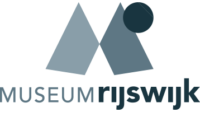 Museum Rijswijk – Voorzitter Raad van ToezichtOnbezoldigde vacature | Organisatie: Museum Rijswijk | Functie: Voorzitter Raad van Toezicht | Plaats: Rijswijk | Omvang: n.v.t. | Sluitingsdatum: 25/06/2018Museum Rijswijk is de trots van Rijswijk door zijn veelzijdige erfgoedtentoonstellingen en de spraakmakende biënnales op het gebied van papier en textiel. Het museum geniet vooral regionale bekendheid als het gaat om de erfgoedpresentaties. De papier- en textielbiënnales trekken een nationaal en internationaal publiek.Museum Rijswijk richt zich op een breed publiek. Met erfgoedpresentaties van regionale betekenis wil het museum het publiek interesseren en aanzetten tot meningsvorming. Met de tentoonstellingen die als thema papier en textiel hebben, wil het museum beide kunstdisciplines op de kaart zetten en voor een breed publiek toegankelijk maken. De erfgoedcollectie, de biënnales, presentaties en educatie vormen de kerntaken van het museum. Museum Rijswijk is een middelgroot museum en trekt jaarlijks 20.000 bezoekers. De ambitie is om te groeien.De toekomstvisie van Museum Rijswijk sluit aan bij de Cultuurvisie Gemeente Rijswijk, over deze visie vindt deze zomer nog bespreking met de gemeente plaats. De vier grote culturele instellingen en Welzijn Rijswijk hebben met elkaar een samenwerkingsconvenant gesloten, In de gemeente wordt de komende jaren het Huis van de Stad gerealiseerd, een gebouw waarin gemeentelijke en culturele functies zullen worden gecombineerd. Museum Rijswijk blijft weliswaar gehuisvest in Oud-Rijswijk, maar moet wel zijn strategie hierop afstemmen.Van Bestuursmodel naar Raad van Toezichtmodel 
Museum Rijswijk wordt geëxploiteerd door Stichting Museum Rijswijk. Op dit moment vindt de transitie plaats van Bestuursmodel naar Raad van Toezichtmodel met een nieuw te werven directeur / bestuurder. De nieuw te vormen Raad van Toezicht zal de toezichthoudende taken gaan vervullen. Bestuur en toezicht verhouden zich tot elkaar conform het Raad van Toezichtmodel zoals dat is beschreven in de Governance Code Cultuur.Museum Rijswijk zoekt:beoogd voorzitter Raad van Toezichtbetrokken, verbindend en energiek(en ook voor kandidaten die zich herkennen in het profiel lid RvT is plaats)Samenstelling 
De Raad van Toezicht van Stichting Museum Rijswijk zal gaan bestaan uit vijf leden inclusief de voorzitter. Bij het opstellen van een voordracht voor een nieuw lid hanteert de Raad de profielschets waarin de meest gewenste deskundigheden en andere kwalificaties zijn opgenomen.Profielschets 
Voor het geheel van de Raad van Toezicht wordt gestreefd naar een evenwichtige verdeling over geslacht, leeftijd en nationale of lokale achtergrond. De gewenste deskundigheden van de Raad van Toezicht liggen op cultureel, artistiek, financieel-economisch, juridisch, bestuurlijk en politiek gebied. Bij voorkeur heeft één van de leden specifieke kennis op het gebied van communicatie en marketing en heeft één van de leden een achtergrond op het gebied van het nationale museumbeleid.Voor de Raad van Toezicht zijn de volgende bestuurskaders relevant:Museum Rijswijk wordt bestuurd door een eenhoofdige directie (algemeen directeur).De taken en bevoegdheden van de Raad van Toezicht zullen conform de wettelijke kaders worden vastgelegd in de statuten.De verdeling en beschrijving van taken en bevoegdheden worden in reglementen uitgewerkt.De Raad van Toezicht houdt toezicht op het beleid van de directie, de uitvoering hiervan, de algemene gang van zaken en staat de algemeen directeur met raad en daad terzijde.De Raad van Toezicht laat zich in zijn werk leiden door het culturele, economische en maatschappelijke belang van de organisatie en weegt de belangen af van allen die bij de organisatie zijn betrokken (de stakeholders).De Raad van Toezicht houdt op stimulerende en kritische wijze toezicht.De Raad van Toezicht adviseert de directie en doet dit op actieve wijze, zowel anticiperend als reflecterend.De Raad van Toezicht houdt in ieder geval het toezicht op een aantal vaste onderwerpen: strategie, realisatie van doelstellingen, financieel beleid, risicobeheer.De Raad van Toezicht hanteert de Governance Code Cultuur als leidraad voor zijn werkwijze.De Raad van Toezicht vergadert in de regel vier keer per jaar.De voordracht van de leden van de Raad van Toezicht zal geschieden aan de hand van deze door de Raad van Toezicht opgestelde profielschets die periodiek getoetst wordt op actualiteit. Er zal worden getracht om binnen de Raad van Toezicht de volgende voor haar functioneren gewenste deskundigheden beschikbaar te hebben: op bestuurlijk en politiek gebied, op juridisch gebied, op financieel-economisch gebied, op het gebied van kunst en cultuur, op het gebied van HRM / marketing.Binnen de Raad van Toezicht zijn tevens voor het functioneren van de organisatie relevante netwerken beschikbaar.Binnen de Raad van Toezicht is oog voor en zicht op de diverse belangen zoals die zich voordoen binnen en buiten de organisatie.Lid Raad van ToezichtVan de leden van de Raad van Toezicht wordt gevraagd dat zij affiniteit hebben met de doelstellingen.Er is sprake van betrokkenheid met het veld van kunst en cultuur / de museale sector.De leden van de Raad van Toezicht zijn als toezichthouder in staat distantie tot de organisatie te bewaren. Zij moeten betrokken zijn maar ook op gepaste afstand kunnen toezien en adviseren.De leden van de Raad van Toezicht zijn in staat tot onafhankelijke oordeels- en besluitvorming.De leden van de Raad van Toezicht dienen bestuurlijke kennis en vaardigheden te hebben, goede contactuele en representatieve vaardigheden en kunnen samenwerken in teamverband.Leden van de Raad van Toezicht dienen onafhankelijk te zijn ten opzichte van in- en externe belangen. Relevante andere functies worden gemeld.Van een lid van de Raad van Toezicht mag verwacht worden dat hij of zij eventuele belangentegenstellingen kan hanteren en er op een constructieve en zuivere wijze mee kan omgaan in het belang van de organisatie.De leden van de Raad van Toezicht staan niet in een familierechtelijke verhouding tot de directie.Gestreefd wordt naar een evenwichtige samenstelling in leeftijd en geslacht binnen de Raad van Toezicht.Leden van de Raad van Toezicht dienen over voldoende tijd en mogelijkheden te beschikken om zich vrij te maken voor de vergaderingen van de Raad van Toezicht.Leden van de Raad van Toezicht worden niet in dienstverband benoemd en de functie is onbezoldigd.Leden van de Raad van Toezicht worden benoemd voor een periode van vier jaar en kunnen maximaal één keer worden herbenoemd.Voorzitter Raad van Toezicht 
Aan de voorzitter van de Raad van Toezicht worden – naast de genoemde criteria voor een lid Raad van Toezicht – de volgende aanvullende voorwaarden gesteld:De voorzitter heeft kennis en ervaring op het vlak van Human Resources en organisatieontwikkeling en is daarmee een goede sparringpartner voor de directeur / bestuurder.De voorzitter is in staat om de maatschappelijke rol van het museum in samenwerking en verbinding met alle partijen een gezicht te geven.De voorzitter heeft de gevoeligheid en heeft de tijd, indien noodzakelijk, naast de reguliere vergaderingen van de Raad van Toezicht zich te laten informeren door de directie en zo nodig daarmee afstemming te hebben.De voorzitter heeft bij voorkeur enige ervaring met het besturen van of toezicht houden op een (culturele) instelling.Procedure
Museum Rijswijk heeft ervoor gekozen zich in deze procedure te laten ondersteunen door Elisabeth Dielesen, adviseur van Cultuur+Ondernemen. Voor nadere informatie kunt u met haar bellen op 06-29000231.Het is een open procedure waarbij gebruik gemaakt wordt van diverse wervingsmethodes.Sollicitaties graag voor 25 juni 2018 richten aan: elisabeth@cultuur-ondernemen.nl. De selectiegesprekken zijn gepland op 2 juli in de avond op 5 juli 2018 in de middag.Wij zien uit naar uw reactie.